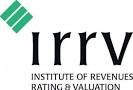 Dealing with Vulnerability and Suicidal Disclosures including telephone debt collection and effective payment negotiationSpeakerDave Chapman IRRV (Hons), National Council Member & Marston Client Relationships DirectorAgendaBooking Form: Dealing with Vulnerability and Debt CollectionDate:	12th September 2023Venue:	Town Hall, Preston City Council, Lancaster Road, Preston, PR1 2RLTimes:	Start:  9.30 a.m.    Finish: 4.00 p.m. (approximate) Cost:	£100.00 per delegate ― includes refreshments & lunch (will be invoiced to you).£50.00 for IRRV Members, £50.00 for non IRRV Apprentices studying for a Revenues and Benefits qualificationNO CHARGE for IRRV Apprentices or IRRV Student Members.To reserve places please complete the form below including your Purchase Order Number and Email them no later than Friday 1st September 2023Helen Johnston IRRV, Assistant Treasurer Email: h.johnston@preston.gov.uk 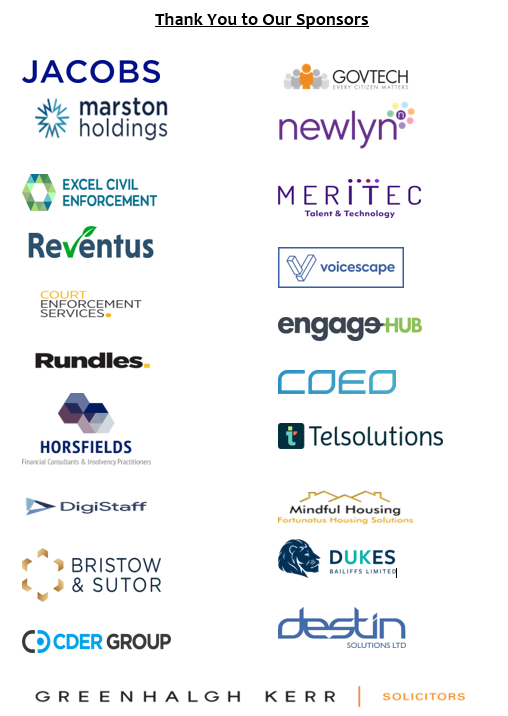 TimeTopic9:45Registration9:50 Introduction and objectives Association President Richard Kerr IRRV10.00Revenues Collection and Vulnerability – the legal backgroundDefinitions of VulnerabilityConditions and Characteristics of vulnerabilityAssessing VulnerabilityMental Incapacity Using I.D.E.A. with the vulnerable11.00                                                                Break11.15Vulnerable people and debtIndependent Money AdviceThe Bristol University research into Collector attitudes towards mental health and vulnerabilityUsing B.R.U.C.E. in Mental Health awareness and the collection processUsing T.E.X.A.S for collection staff dealing with the vulnerableEffective use of Signposting12.20                                                              Lunch13.00Update on L.G.O. cases concerning the treatment of vulnerability.Using Emotional Intelligence in difficult situationsHow to handle suicidal disclosures using B.L.A.K.E.Supporting staff following difficult phone calls14.15                                                               Break14.30Telephone Debt Collection and effective payment negotiation15.50Assessment of learning16.00                                                        CloseAuthority/Organisation:Correspondence Address:Contact Name Tel No and Email:T:E:PO NumberName of DelegateContactTelephone No.Email addressDietary requirementIRRV Member/ non IRRV ApprenticeY/N (Y - inc Membership No)Student Member/ IRRV ApprenticeY/N (Y - inc Membership No)